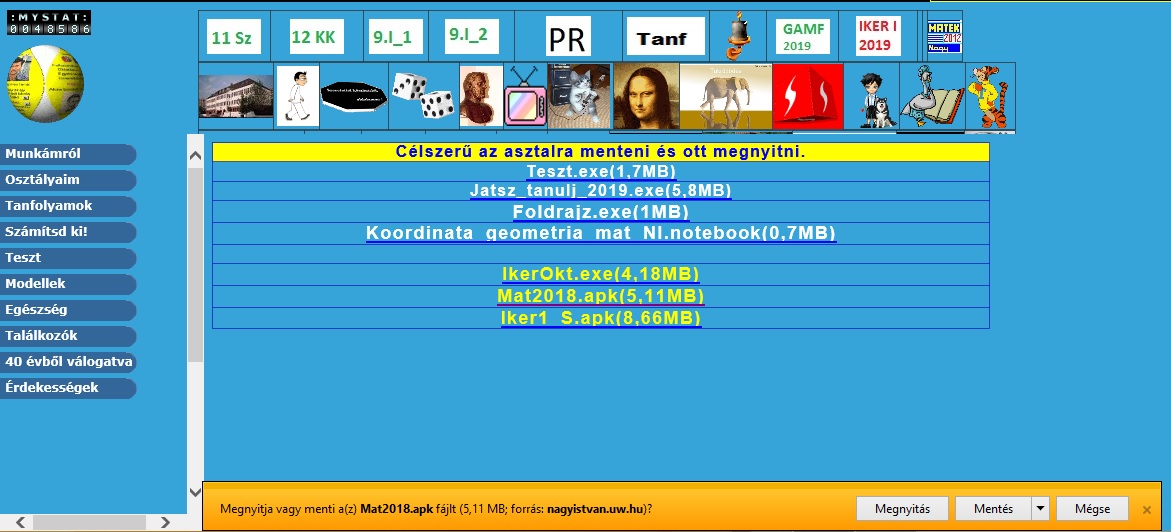 www.nagyistvan.uw.hu – weboldalamról ingyenesen használhatóForgó gömbre klikkelés - letöltésekMat2018.apk – letölthető: Androidos rendszerű mobiltelefonra vagy táblagépreJatsz_tanulj_2019.exe – letölthető: Számítógépen használható 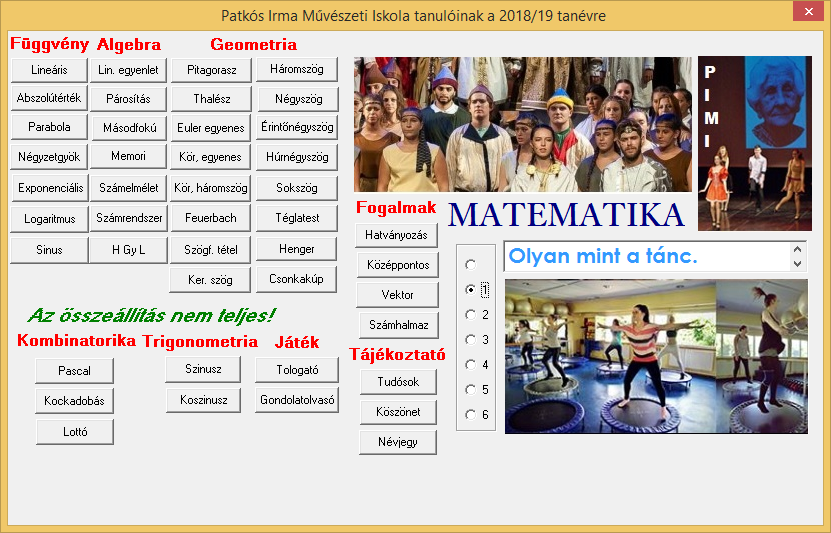 